2.pielikumsProjektu iesniegumu atlases nolikumamLatvijas Atveseļošanas un noturības mehānisma plāna 1.2. reformu un investīciju virziena “Energoefektivitātes uzlabošana” 1.2.1.2.i. investīcijas “Energoefektivitātes paaugstināšana uzņēmējdarbībā (ietverot pāreju uz atjaunojamo energoresursu tehnoloģiju izmantošanu siltumapgādē un pētniecības un attīstības aktivitātes (t. sk. bioekonomikā))” 1.2.1.2.i. 2. pasākuma “Inovatīvu produktu un tehnoloģiju izstrāde”  (turpmāk – investīcijas) projekta iesnieguma veidlapas aizpildīšanas skaidrojums2024Saturs
1.SADAĻA – INVESTĪCIJU PROJEKTA APRAKSTS	71.1.	Investīciju projekta mērķis	71.2.	Investīciju projekta darbības un sasniedzamie rezultāti	71.3. Investīciju projektā sasniedzamie mērķi un uzraudzības rādītāji atbilstoši normatīvajos aktos par attiecīgā Atveseļošanas fonda reformas vai tās investīcijas īstenošanu norādītajiem:	111.3.1. Rādītāji	111.3.2. Kopējie rādītāji	141.4.Investīciju projekta īstenošanas vieta:	141.5. Informācija par partneri (-iem)	142.SADAĻA – INVESTĪCIJU PROJEKTA ĪSTENOŠANA	162.1. Projekta īstenošanas kapacitāte	162.2. Investīciju projekta saturiskā saistība ar citiem iesniegtajiem/ īstenotajiem/ īstenošanā esošiem projektiem	183.SADAĻA – VALSTS ATBALSTA JAUTĀJUMI	194.SADAĻA - APLIECINĀJUMS	21PIELIKUMI	23Investīcijas trešās kārtas projekta iesnieguma veidlapas aizpildīšanas skaidrojumsSkaidrojums projekta iesnieguma veidlapas aizpildīšanai (turpmāk – metodika) ir sagatavots ievērojot Ministru kabineta 2024. gada 9. janvāra noteikumiem Nr. 33 “Latvijas Atveseļošanas un noturības mehānisma plāna 1.2. reformu un investīciju virziena “Energoefektivitātes uzlabošana” 1.2.1.2.i. investīcijas “Energoefektivitātes paaugstināšana uzņēmējdarbībā (ietverot pāreju uz atjaunojamo energoresursu tehnoloģiju izmantošanu siltumapgādē un pētniecības un attīstības aktivitātes (t. sk. bioekonomikā))” 1.2.1.2.i. 2. pasākuma “Inovatīvu produktu un tehnoloģiju izstrāde” īstenošanas noteikumi (turpmāk – MK noteikumi) noteiktās projekta ieviešanas prasības, projektu iesniegumu atlases nolikumā (turpmāk – atlases ) un projektu iesniegumu vērtēšanas kritērijos iekļautos skaidrojumus. Visas projekta iesnieguma sadaļas aizpilda latviešu valodā. Projekta iesniegumam pievieno visus atlases nolikumā minētos pielikumus un, ja nepieciešams, papildu pielikumus, uz kuriem projekta iesniedzējs atsaucas projekta iesniegumā. Papildu informācija par iesniedzamo dokumentu noformēšanu norādīta atlases nolikuma 2.sadaļā “Projektu iesniegumu sagatavošanas un iesniegšanas kārtība”.Aizpildot projekta iesniegumu, jānodrošina projekta iesniegumā sniegtās informācijas saskaņotība starp visām projekta iesnieguma sadaļām, kurās tā minēta vai uz kuru atsaucas, un visiem projekta iesnieguma pielikumiem.Skaidrojums ir veidots atbilstoši projekta iesnieguma sadaļām, skaidrojot, kāda informācija projekta iesniedzējam jānorāda attiecīgajās projekta iesnieguma sadaļās, punktos un pielikumos. Visi projekta iesnieguma aizpildīšanas ieteikumi un paskaidrojumi un atsauces uz normatīvajiem aktiem ir noformēti slīprakstā un “zilā krāsā”. 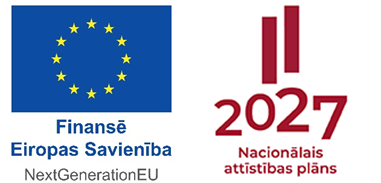 *Aizpilda CFLA* Jānorāda visas projekta ietvaros atbalstāmās darbības – gan tās, kas veiktas pirms projekta iesnieguma apstiprināšanas, gan tās, ko plānots veikt pēc projekta iesnieguma apstiprināšanas.Kolonnā “N.p.k.” norāda attiecīgās darbības numuru, numerācija tiek saglabāta arī turpmākās projekta iesnieguma sadaļās, t.i., projekta iesnieguma 2.pielikumā “Projekta budžeta kopsavilkums”;Kolonnā “Projekta darbība” norāda konkrētu darbības nosaukumu, ja nepieciešams, tad papildina ar apakšdarbībām. Projekta darbībām jābūt skaidri definētām, t.i., no darbību nosaukumiem var spriest par to saturu.Ja tiek norādītas apakšdarbības, tad tām noteikti jānorāda arī darbības apraksts un rezultāts, aizpildot visas kolonnas, t.sk., darbībai nevar būt tikai viena apakšdarbība, apakšdarbību īstenošanai jānodrošina virsdarbības pilna īstenošana.Kolonnā “Projekta darbības apraksts” projekta iesniedzējs darbības aprakstā:norāda darbības īstenošanas laiku, t.i., darbības uzsākšanas un beigu termiņu, nodrošinot atbilstību MK noteikumu 78. punktā noteiktajam izmaksu attiecināmības termiņam – līdz 2027. gada 31. decembrim;apraksta projekta darbības ietvaros plānoto rīcību,pamato darbības nepieciešamību, t.i.:definē problēmu un apraksta, kā projekta darbības risina aprakstīto problēmu,pamato, kā projekta darbības ietekmē projekta mērķa, rezultātu un rādītāju sasniegšanu;projekta darbību ietvaros paredz informācijas un komunikācijas pasākumu nodrošināšanu atbilstoši Eiropas Parlamenta un Padomes Regulai (ES) 2021/241 (2021. gada 12. februāris), ar ko izveido Atveseļošanas un noturības mehānismu, 34 .pantā un Eiropas Komisijas un Latvijas Republikas Atveseļošanas un noturības mehānisma finansēšanas nolīguma 10. pantā noteiktajam, t.sk. izmantot ES logo un fonda nosaukuma visos informācijas un komunikācijas pasākumos, kā arī paredzēt: izstrādāt un viena kalendārā mēneša laikā kopš līguma par projekta īstenošanu parakstīšanas iesniegt nozares ministrijai komunikācijas plānu, kas paredz nodrošināt vismaz vienu plašāka mēroga publicitātes pasākumu mediju intereses un sabiedrības uzmanības piesaistīšanai (piemēram, tas var būt projekta atklāšanas, vidusposma vai noslēguma fāzē),sabiedrībai skaidri redzamā vietā izvietot vismaz vienu plakātu ar informāciju par projektu, tostarp par finansiālo atbalstu no Atveseļošanas fonda;finansējuma saņēmēja un sadarbības partneru oficiālajās tīmekļa vietnēs publicēt aprakstu par projekta īstenošanu, tostarp tā mērķiem un rezultātiem, un uzsverot no Atveseļošanas fonda saņemto finansiālo atbalstu, un paredzot, ka ne retāk kā reizi sešos mēnešos paredzēts ievietot aktuālu informāciju par projekta īstenošanu;ar projekta īstenošanu saistītajos dokumentos un komunikācijas materiālos, ko paredzēts izplatīt plašākai sabiedrībai, medijiem vai pasākuma dalībniekiem, sniegt pamanāmu paziņojumu, kurā uzsvērts no  Atveseļošanas fonda saņemtais atbalsts.Atbilstošās darbības aprakstā norādītajiem informācijas un publicitātes pasākumiem sniegt pasākuma aprakstu, norādot ko šis pasākums ietver, kas to īstenos, cik bieži jeb īstenošanas periodu (piemēram, visu projekta īstenošanas laiku, konkrētus ceturkšņus), kā arī pasākumu skaitu. projekta darbību ietvaros apraksta, kā tiks nodrošināta dzimumu līdztiesības un vienlīdzīgu iespēju principu ievērošana, kā projekta īstenošanā tiks nodrošināta nediskriminācija pēc vecuma, dzimuma, etniskās piederības u.c. pazīmēm un virzītas aktivitātes un darbības, kas veicina nediskrimināciju un vienlīdzīgu iespēju principu ievērošanu. Piemēram, projekta vadības ietvaros paredzot, ka:projektu vadībā un īstenošanā tiks virzīti pasākumi, kas sekmē darba un ģimenes dzīves līdzsvaru, paredzot elastīga un nepilna laika darba iespēju nodrošināšanu vecākiem ar bērniem un personām, kuras aprūpē tuviniekus;projekta vadības un īstenošanas personāla atlase tiks nodrošināta bez jebkādas tiešas vai netiešas diskriminācijas, veicina mazāk pārstāvētā dzimuma piesaisti, personu ar invaliditāti piesaisti un nediskriminē  pēc rases, etniskās izcelsmes, dzimuma, vecuma, invaliditātes, reliģiskās, pārliecības,  seksuālās orientācijas vai citiem apstākļiem;projekta vadības un īstenošanas procesā personām ar invaliditāti tiks nodrošināta piekļūstamība, tostarp, pielāgota darba vieta un pielāgotas informācijas un komunikācijas tehnoloģijas;sievietēm un vīriešiem tiks nodrošināta vienlīdzīga darba samaksa un vienlīdzīgas karjeras izaugsmes iespējas, tostarp nodrošinot dalību apmācībās, semināros, komandējumos.Vai informācijas un komunikācijas pasākumu īstenošanā paredzot, piemēram:īstenojot projekta komunikācijas un vizuālās identitātes aktivitātes, to saturs tiks rūpīgi izvērtēts un tiks izvēlēta valoda un vizuālie tēli, kas mazina diskrimināciju un stereotipu veidošanos vai uzturēšanu par kādu no dzimumiem, personām ar invaliditāti, reliģisko pārliecību, vecumu, rasi un etnisko izcelsmi vai seksuālo orientāciju (skat. metodisko materiālu “Ieteikumi diskrimināciju un stereotipus mazinošai komunikācijai ar sabiedrību”, (https://www.lm.gov.lv/lv/media/18838/download);tiks nodrošināts, ka informācija tīmeklī ir piekļūstama cilvēkiem ar funkcionāliem traucējumiem, izmantojot vairākus sensoros (redze, dzirde, tauste) kanālus (skat. VARAM vadlīnijas “Tīmekļvietnes izvērtējums atbilstoši digitālās vides piekļūstamības prasībām (WCAG 2.1 AA)” (https://pieklustamiba.varam.gov.lv  /, Vadlīnijas piekļūstamības izvērtējumam pieejamas šeit: https://www.varam.gov.lv/lv/wwwvaramgovlv/lv/pieklustamiba);projekta tīmekļvietnē tiks izveidota sadaļa "Viegli lasīt", kurā tiks iekļauta īsa aprakstoša informācija par projektu un citu lasītājiem nepieciešamu informāciju vieglajā valodā, lai plašākai sabiedrībai nodrošinātu iespēju uzzināt par ES fondu ieguldījumiem (skat. LM metodisko materiālu “Ceļvedis iekļaujošas vides veidošanai valsts un pašvaldību iestādēs (2020) https://www.lm.gov.lv/lv/celvedis-ieklaujosas-vides-veidosanai-valsts-un-pasvaldibu-iestades-2020 );projekta tīmekļa vietnē tiks norādīta informācija par projekta darbību īstenošanas vietas piekļūstamību cilvēkiem ar invaliditāti un funkcionāliem traucējumiem, vecākiem ar maziem bērniem un senioriem.Vai projektā var paredzēt īstenot sociāli atbildīgus iepirkumus, pērkot ētiski ražotus produktus un pakalpojumus un izmantojot publiskās iepirkumu procedūras, lai radītu darbvietas, pienācīgus darba apstākļus, sekmētu sociālo un profesionālo iekļautību, nodrošinātu piekļūstamību pakalpojuma sniegšanas vietai/videi/objektam/pasākuma norises vietai, kā arī veicinātu labākus darba nosacījumus cilvēkiem ar invaliditāti un nelabvēlīgākā situācijā esošiem cilvēkiem.  norāda projekta darbību ietvaros plānotās aktivitātes, kas nodrošina dabas resursu efektīvu un lietderīgu izmantošanu, samazinot izejvielu un enerģijas patēriņu, emisiju un atkritumu apjomu (ja attiecināms).Ja projekta darbību rezultātā tiks izstrādātas tehnoloģijas, kas nodrošina dabas resursu efektīvu un lietderīgu izmantošanu tīrāka ražošanas procesa ieviešanā, samazinot izejvielu un enerģijas patēriņu, emisiju un atkritumu apjomu, projektu iesniegumu vērtēšanas kvalitātes kritērijā Nr. 3.5.1. “Īstenojot projektu, tiks veicināta vides piesārņojuma mazināšanās vai esošā stāvokļa saglabāšanās, ir noteiktas darbības negatīvās ietekmes uz vidi novēršanai vai samazināšanai” iespējams iegūt papildus punktus (4 punkti);Kolonnās “Rezultāts” un “Rezultāts skaitliskā izteiksme” norāda pamatotu (skaidri izriet no attiecīgās projekta darbības), skaidri definētu un izmērāmu rezultātu, kas katras projekta darbības rezultātā tiks sasniegts. Katras darbības/apakšdarbības rezultātam nosaka sasniedzamo mērvienību un skaitlisko vērtību projekta īstenošanas beigās. Ja darbībām ir paredzēti vairāki rezultāti, var veidot vairākas apakšdarbības, katrai apakšdarbībai norādot vienu sasniedzamo rezultātu. Projekta iesniegumā jānorāda pamatoti (skaidri izriet no projekta darbībām), precīzi definēti un izmērāmi projekta uzraudzības rādītāji un atbilstoši MK noteikumos noteiktajam projekta ietvaros jāparedz:MK noteikumu 7.1. apakšpunktā definētā investīcijas mērķa “Apstiprināti projekti par vismaz 36 000 000 euro” sasniedzamā vērtība - projekta iesniegumā plānoto investīcijas atbalstu, un jānosaka tās sasniegšanas gads, nodrošinot atbilstību MK noteikumu 7.1. apakšpunktā noteiktajam termiņam – līdz 2024. gada 31. decembrim;MK noteikumu 8.1. apakšpunktā definētais nacionālais rādītājs “Investīcijas ietvaros izstrādāti jauni ar klimata mērķu sasniegšanu saistīti produkti, pakalpojumi vai tehnoloģijas” un jānosaka tā sasniedzamā vērtība, mērvienība (skaits) un vērtības sasniegšanas gads, nodrošinot atbilstību MK noteikumu 79.1.6. apakšpunktā noteiktajam termiņam – līdz 2026. gada 30. jūnijam;MK noteikumu 8.2. – 8.21. apakšpunktos definētie nacionālie rādītāji, nenorādot sasniedzamo vērtību, vienlaikus kolonnā “Piezīmes” norādot, ka dati tiks sniegti projekta īstenošanas laikā atbilstoši faktiski sasniegtajai vērtībai;MK noteikumu 7.2. apakšpunktā definētais kopējais rādītājs, nenorādot tā sasniedzamo vērtību.Projekta iesniedzējs sniedz informāciju par projekta iesniedzēja īstenotajiem (jau pabeigtajiem) vai īstenošanā esošiem Eiropas Savienības struktūrfondu un Kohēzijas fonda 2014.–2020. gada plānošanas perioda, Eiropas Savienības kohēzijas politikas programmas 2021.–2027.gadam, Eiropas Savienības Atveseļošanas un noturības mehānisma plāna investīciju projektiem, finanšu instrumentiem un atbalsta programmām, t.sk. Lauku atbalsta dienesta īstenotām atbalsta programmām, ar ko saskata papildināmību/demarkāciju, piemēram:- 1.2.1.1. pasākumu “Atbalsts jaunu produktu un tehnoloģiju izstrādei kompetences centru ietvaros”;- 1.1.1.1. pasākuma “Praktiskas ievirzes pētījumi”;- 1.1.1.2. pasākumu “Pēcdoktorantūras pētniecības atbalsts”;- 1.2.1.1. pasākuma “Atbalsts jaunu produktu un tehnoloģiju izstrādei kompetences centru ietvaros”;- 1.2.1.2. pasākumu “Atbalsts tehnoloģiju pārneses sistēmas pilnveidošanai”;- 1.2.1.4.pasākuma “Atbalsts jaunu produktu ieviešanai ražošanā” ;- Eiropas Savienības Pētniecības un inovācijas programmu “Apvārsnis 2020”;- Eiropas Savienības Pētniecības un inovācijas programmu “Apvārsnis Eiropa 2021-2027”;- pētniecības un apmācību programma Euratom;- Eiropas Ekonomiskās zonas un Norvēģijas finanšu instrumenta programmām;Projekta iesniegumā ietvertajai informācijai jāapliecina dubultā finansējuma neesamību un plānoto demarkāciju un sinerģiju ar projekta iesniedzēja īstenoto (jau pabeigto) un īstenošanā esošo projektu atbalsta pasākumiem vai citu subjektu īstenotiem projektiem vai atbalsta pasākumiem.Es, apakšā parakstījies (-usies), __________________________,vārds, uzvārds				Projekta iesniedzēja ___________________________________, projekta iesniedzēja nosaukums				atbildīgā amatpersona, _________________________________,amata nosaukumsapliecinu, ka investīciju projekta iesnieguma iesniegšanas brīdī,projekta iesniedzējs neatbilst nevienam no Atveseļošanas fonda investīcijas Ministru kabineta noteikumos minētajiem projektu iesniedzēju izslēgšanas nosacījumiem, ja attiecināms;projekta iesniedzēja rīcībā ir pietiekami un stabili finanšu resursi (nav attiecināms uz valsts budžeta iestādēm);projekta iesniegumā un tā pielikumos sniegtās ziņas atbilst patiesībai un projekta īstenošanai pieprasītais Atveseļošanas fonda finansējums tiks izmantots saskaņā ar projekta iesniegumā noteikto;nav zināmu iemeslu, kādēļ šis projekts nevarētu tikt īstenots vai varētu tikt aizkavēta tā īstenošana, un apstiprinu, ka projektā noteiktās saistības iespējams veikt normatīvajos aktos par attiecīgās Atveseļošanas fonda reformas vai investīcijas īstenošanu noteiktajos termiņos;un projekta īstenošanā tiks ievērots vienlīdzīgu iespēju un nediskriminācijas princips, tostarp, veicināta vienlīdzīga attieksme un iespējas sievietēm un vīriešiem visās jomās, tostarp attiecībā uz pieeju darba tirgum, nodarbinātību un karjeras attīstību, kā arī izskausta jebkāda diskriminācija rases vai etniskās izcelsmes, reliģijas vai pārliecības, invaliditātes, vecuma vai seksuālās orientācijas dēļ;un projekta īstenošanas laikā projektā plānotās darbības netiek finansētas, vai līdzfinansētas no citiem Valsts, pašvaldības vai ārvalstu finanšu atbalsta instrumentiem, kas nav norādīts projekta iesnieguma veidlapā;un projekta īstenošanas laikā, projekta ietvaros netiks veiktas darbības, kuras uzskatāmas par krāpšanu, korupciju un interešu konfliktu;Apzinos, ka projektu var neapstiprināt finansēšanai no Atveseļošanas fonda, ja projekta iesniegums, ieskaitot šo sadaļu, nav pilnībā un kvalitatīvi aizpildīts, kā arī, ja normatīvajos aktos par attiecīgā Atveseļošanas fonda īstenošanu plānotais Atveseļošanas fonda finansējums (kārtējam gadam/plānošanas periodam) projekta apstiprināšanas brīdī ir izlietots.Apzinos, ka nepatiesas apliecinājumā sniegtās informācijas gadījumā administratīva rakstura sankcijas var tikt uzsāktas gan pret mani, gan arī pret minēto juridisko personu – projekta iesniedzēju.Apzinos, ka projekta izmaksu pieauguma gadījumā projekta iesniedzējs sedz visas izmaksas, kas var rasties izmaksu svārstību rezultātā.Apliecinu, ka esmu iepazinies (-usies), ar attiecīgā Atveseļošanas fonda reformas vai investīcijas nosacījumiem un, ja attiecināms, atlases nolikumā noteiktajām prasībām.Piekrītu projekta iesniegumā norādīto datu apstrādei Kohēzijas politikas fondu vadības informācijas sistēmā un to nodošanai citām valsts informācijas sistēmām.Apliecinu, ka projekta iesniegumam pievienotās kopijas atbilst manā rīcībā esošiem dokumentu oriģināliem, projekta iesnieguma kopijas, ja attiecināms un elektroniskā versija atbilst iesniegtā projekta iesnieguma oriģinālam.Apzinos, ka projekts būs jāīsteno saskaņā ar projekta iesniegumā paredzētajām darbībām un rezultāti uzturēti atbilstoši projekta iesniegumā minētajam.Paraksts*: Datums:            dd/mm/ggggPIELIKUMI1.pielikums projekta iesniegumamProjekta “Finansēšanas plānā” (1.pielikums) projekta iesniedzējs:visas attiecināmās izmaksas plāno aritmētiski precīzi ar diviem cipariem aiz komata, summas norādot euro;nodrošina, ka projekta kopējās attiecināmās izmaksas kolonnā “Summa” atbilst “Investīciju projekta budžeta kopsavilkumā” (2.pielikums) ailē “KOPĀ” norādītajām kopējām attiecināmajām izmaksām, kā arī ņemot vērā, ka atbilstoši MK noteikumu 78. punktam investīcijas ietvaros izmaksas iespējams attiecināt līdz 2027.gada 31.decembrim;norāda projektā plānoto Atveseļošanas fonda finansējumu ailē “AF”, ievērojot MK noteikumu 6. punktā noteikto maksimālo  pieļaujamo Atveseļošanas fonda finansējumu viena projekta ietvaros - 5 000 000 euro;norāda privātā līdzfinansējuma apmēru ailē “Privātās attiecināmās izmaksas”, ņemot vērā MK noteikumu 36. punktā noteikto, ka pētniecības projekta īstenošanai nepieciešamo privāto līdzfinansējumu nevar ieguldīt natūrā;projekta attiecināmās izmaksas plāno atbilstoši MK noteikumu 65. un 66. punktā noteikto maksimāli pieļaujamo Atveseļošanas fonda finansējuma intensitāti:rūpnieciskiem pētījumiem:70 % – sīkiem (mikro) un maziem komersantiem;60 % – vidējiem komersantiem;50 % – lieliem komersantiem;eksperimentālām izstrādnēm:45 % – sīkiem (mikro) un maziem komersantiem;35 % – vidējiem komersantiem;25 % – lieliem komersantiem;tehniski ekonomiskajai priekšizpētei:70% - sīkiem (mikro) un maziem komersantiem;60% - vidējiem komersantiem;50% - lieliem komersantiem;100% - projekta iesniedzēja izmaksām MK noteikumu 41.2.apakšpunktā minētajām darbībām.MK noteikumu 65. punktā noteikto finansējuma intensitāti var palielināt atbilstoši MK noteikumu 67., 68. un 69. punktā noteiktajiem nosacījumiem.Plānojot pētniecības projektu attiecināmās izmaksas, jāņem vērā MK noteikumu 40. punktā noteiktais, ka maksimāli pieļaujamais kopējais Atveseļošanas fonda finansējums vienam sadarbības partnerim un to sadarbības partneru saistīto personu grupai, kas noteikta Komisijas Regulas Nr. 651/2014 1. pielikumā, pētniecības projektu īstenošanā ir ne vairāk kā 25 procenti no projekta iesniedzēja Atveseļošanas fonda finansējuma apmēra.2.pielikums projekta iesniegumamProjekta iesniedzējs, aizpilda projekta iesnieguma 2.pielikumu “Investīciju projekta budžeta kopsavilkums” atbilstoši norādītajai formai un piedāvātajām izmaksu pozīcijām, izmaksas norādot tā, lai ir saprotams, kā projekta iesniedzējs ir nonācis līdz gala summai katrā izdevumu pozīcijā.Kolonnā “Izmaksu pozīcijas nosaukums” ir iekļautas tādas izmaksas, kas atbilst MK noteikumu 49. punktā noteiktajām attiecināmajām izmaksām. Ja nepieciešams, tad nodefinētajām pozīcijām un apakšpozīcijām var izveidot papildu apakšlīmeņus, piemēram, projekta iesniedzējs nepieciešamības gadījumā var izveidot zemāka līmeņa izmaksu pozīcijas Nr. 4.1.1., ja ir nepieciešams definēto izmaksu pozīciju Nr. 4.1. dalīt sīkāk, taču jaunas papildu pozīcijas veidot projekta iesniedzējs nevar, piemēram, nevar pievienot (izveidot) izmaksu pozīciju Nr. 4.4. Kolonnā “Projekta darbības Nr.” norāda atsauci uz projekta darbību, uz kuru šīs izmaksas attiecināmas. Ja izmaksas attiecināmas uz vairākām projekta darbībām - norāda visas. Projekta darbības numuram jāsakrīt ar projekta iesnieguma 1.2. punktā “Investīciju projekta darbības un sasniedzamie rezultāti” norādīto projekta darbības (vai apakšdarbības - ja attiecināms) numuru. Jāievēro, ka darbībām jāatbilst MK noteikumu 41. punktā noteiktajām. Kolonnā “Attiecināmās izmaksas” norāda attiecīgās izmaksas euro ar diviem cipariem aiz komata. Kolonnā “t.sk. PVN” norāda “0”’, jo atbilstoši MK noteikumu 60.3. apakšpunktā noteiktajam investīcijas ietvaros no Atveseļošanas fonda līdzekļiem netiek finansēts pievienotās vērtības nodoklis, kas atgūstams no valsts budžeta priekšnodokļa veidā, ko finansējuma saņēmējs un sadarbības partneris sedz no privātā finansējuma, nodrošinot atsevišķu pievienotās vērtības nodokļa izmaksu uzskaiti un nodali.Vēršam uzmanību, ka investīcijas ietvaros komandējuma izmaksas attiecināmas saskaņā ar Ministru kabineta 2010. gada 12. oktobra noteikumiem Nr.969 “Kārtību, kādā atlīdzināmi ar komandējumiem saistītie izdevumi”: https://likumi.lv/ta/id/220013-kartiba-kada-atlidzinami-ar-komandejumiem-saistitie-izdevumiAtveseļošanas fonda investīciju projekta iesniegumsProjekta nosaukums:Projekta nosaukums nedrīkst pārsniegt vienu teikumu. Tam kodolīgi jāatspoguļo projekta mērķis.Projekta nosaukums nedrīkst pārsniegt vienu teikumu. Tam kodolīgi jāatspoguļo projekta mērķis.Projekta nosaukums nedrīkst pārsniegt vienu teikumu. Tam kodolīgi jāatspoguļo projekta mērķis.Projekta nosaukums nedrīkst pārsniegt vienu teikumu. Tam kodolīgi jāatspoguļo projekta mērķis.Projekta nosaukums nedrīkst pārsniegt vienu teikumu. Tam kodolīgi jāatspoguļo projekta mērķis.Reformas/ investīcijas/ investīcijas pasākuma numurs un nosaukums:1.2.1.2.i. investīcijas “Energoefektivitātes paaugstināšana uzņēmējdarbībā (ietverot pāreju uz atjaunojamo energoresursu tehnoloģiju izmantošanu siltumapgādē un pētniecības un attīstības aktivitātes (t. sk. bioekonomikā))” 2. pasākums “Inovatīvu produktu un tehnoloģiju izstrāde”1.2.1.2.i. investīcijas “Energoefektivitātes paaugstināšana uzņēmējdarbībā (ietverot pāreju uz atjaunojamo energoresursu tehnoloģiju izmantošanu siltumapgādē un pētniecības un attīstības aktivitātes (t. sk. bioekonomikā))” 2. pasākums “Inovatīvu produktu un tehnoloģiju izstrāde”1.2.1.2.i. investīcijas “Energoefektivitātes paaugstināšana uzņēmējdarbībā (ietverot pāreju uz atjaunojamo energoresursu tehnoloģiju izmantošanu siltumapgādē un pētniecības un attīstības aktivitātes (t. sk. bioekonomikā))” 2. pasākums “Inovatīvu produktu un tehnoloģiju izstrāde”1.2.1.2.i. investīcijas “Energoefektivitātes paaugstināšana uzņēmējdarbībā (ietverot pāreju uz atjaunojamo energoresursu tehnoloģiju izmantošanu siltumapgādē un pētniecības un attīstības aktivitātes (t. sk. bioekonomikā))” 2. pasākums “Inovatīvu produktu un tehnoloģiju izstrāde”1.2.1.2.i. investīcijas “Energoefektivitātes paaugstināšana uzņēmējdarbībā (ietverot pāreju uz atjaunojamo energoresursu tehnoloģiju izmantošanu siltumapgādē un pētniecības un attīstības aktivitātes (t. sk. bioekonomikā))” 2. pasākums “Inovatīvu produktu un tehnoloģiju izstrāde”Investīcijas projekta iesniedzējs/Finansējuma saņēmējs/ Investīciju projekta īstenotājs:Norāda projekta iesniedzēja nosaukumu neizmantojot saīsinājumus, t.i. norāda juridisko nosaukumu. Investīcijas ietvaros projekta iesniegumu iesniedz projekta iesniedzējs, kas atbilst MK noteikumu 29.punktā noteiktajiem nosacījumiemVēršam uzmanību, ka sadarbības iestāde noraida projekta iesniegumu, ja uz projekta iesniedzēju vai sadarbības tīkla dalībnieku attiecināms jebkurš no MK noteikumu  31.punktā norādītiem izslēgšanas kritērijiem.Norāda projekta iesniedzēja nosaukumu neizmantojot saīsinājumus, t.i. norāda juridisko nosaukumu. Investīcijas ietvaros projekta iesniegumu iesniedz projekta iesniedzējs, kas atbilst MK noteikumu 29.punktā noteiktajiem nosacījumiemVēršam uzmanību, ka sadarbības iestāde noraida projekta iesniegumu, ja uz projekta iesniedzēju vai sadarbības tīkla dalībnieku attiecināms jebkurš no MK noteikumu  31.punktā norādītiem izslēgšanas kritērijiem.Norāda projekta iesniedzēja nosaukumu neizmantojot saīsinājumus, t.i. norāda juridisko nosaukumu. Investīcijas ietvaros projekta iesniegumu iesniedz projekta iesniedzējs, kas atbilst MK noteikumu 29.punktā noteiktajiem nosacījumiemVēršam uzmanību, ka sadarbības iestāde noraida projekta iesniegumu, ja uz projekta iesniedzēju vai sadarbības tīkla dalībnieku attiecināms jebkurš no MK noteikumu  31.punktā norādītiem izslēgšanas kritērijiem.Norāda projekta iesniedzēja nosaukumu neizmantojot saīsinājumus, t.i. norāda juridisko nosaukumu. Investīcijas ietvaros projekta iesniegumu iesniedz projekta iesniedzējs, kas atbilst MK noteikumu 29.punktā noteiktajiem nosacījumiemVēršam uzmanību, ka sadarbības iestāde noraida projekta iesniegumu, ja uz projekta iesniedzēju vai sadarbības tīkla dalībnieku attiecināms jebkurš no MK noteikumu  31.punktā norādītiem izslēgšanas kritērijiem.Norāda projekta iesniedzēja nosaukumu neizmantojot saīsinājumus, t.i. norāda juridisko nosaukumu. Investīcijas ietvaros projekta iesniegumu iesniedz projekta iesniedzējs, kas atbilst MK noteikumu 29.punktā noteiktajiem nosacījumiemVēršam uzmanību, ka sadarbības iestāde noraida projekta iesniegumu, ja uz projekta iesniedzēju vai sadarbības tīkla dalībnieku attiecināms jebkurš no MK noteikumu  31.punktā norādītiem izslēgšanas kritērijiem.Reģistrācijas numurs/ Nodokļu maksātāja reģistrācijas numurs:Norāda nodokļu maksātāja reģistrācijas kodu.Norāda nodokļu maksātāja reģistrācijas kodu.Norāda nodokļu maksātāja reģistrācijas kodu.Norāda nodokļu maksātāja reģistrācijas kodu.Norāda nodokļu maksātāja reģistrācijas kodu.Investīciju projekta iesniedzēja veids:Lauks automātiski aizpildās.Ja ielasītā informācija nav korekta, nepieciešamos precizējumus veic CFLA.Lauks automātiski aizpildās.Ja ielasītā informācija nav korekta, nepieciešamos precizējumus veic CFLA.Lauks automātiski aizpildās.Ja ielasītā informācija nav korekta, nepieciešamos precizējumus veic CFLA.Lauks automātiski aizpildās.Ja ielasītā informācija nav korekta, nepieciešamos precizējumus veic CFLA.Lauks automātiski aizpildās.Ja ielasītā informācija nav korekta, nepieciešamos precizējumus veic CFLA.Investīciju projekta iesniedzēja tips (saskaņā ar Komisijas Regulas Nr. 651/2014 1.pielikumu):Izvēlas atbilstošo iesniedzēja veidu no klasifikatora:N/A - ja nav attiecināms uz konkrēto projekta iesniedzēju.MVU - kategorijā ietilpst uzņēmumi, kam ir mazāk nekā 250 darbinieku un kuru gada apgrozījums nepārsniedz 50 miljonus euro un/vai gada bilances kopsumma nepārsniedz 43 miljonus euro.Lielais uzņēmums – uzņēmumi, kam ir vairāk nekā 250 darbinieku un kuru gada apgrozījums pārsniedz 50 miljonus euro un/vai gada bilances kopsumma pārsniedz 43 miljonus euro.Izvēlas atbilstošo iesniedzēja veidu no klasifikatora:N/A - ja nav attiecināms uz konkrēto projekta iesniedzēju.MVU - kategorijā ietilpst uzņēmumi, kam ir mazāk nekā 250 darbinieku un kuru gada apgrozījums nepārsniedz 50 miljonus euro un/vai gada bilances kopsumma nepārsniedz 43 miljonus euro.Lielais uzņēmums – uzņēmumi, kam ir vairāk nekā 250 darbinieku un kuru gada apgrozījums pārsniedz 50 miljonus euro un/vai gada bilances kopsumma pārsniedz 43 miljonus euro.Izvēlas atbilstošo iesniedzēja veidu no klasifikatora:N/A - ja nav attiecināms uz konkrēto projekta iesniedzēju.MVU - kategorijā ietilpst uzņēmumi, kam ir mazāk nekā 250 darbinieku un kuru gada apgrozījums nepārsniedz 50 miljonus euro un/vai gada bilances kopsumma nepārsniedz 43 miljonus euro.Lielais uzņēmums – uzņēmumi, kam ir vairāk nekā 250 darbinieku un kuru gada apgrozījums pārsniedz 50 miljonus euro un/vai gada bilances kopsumma pārsniedz 43 miljonus euro.Izvēlas atbilstošo iesniedzēja veidu no klasifikatora:N/A - ja nav attiecināms uz konkrēto projekta iesniedzēju.MVU - kategorijā ietilpst uzņēmumi, kam ir mazāk nekā 250 darbinieku un kuru gada apgrozījums nepārsniedz 50 miljonus euro un/vai gada bilances kopsumma nepārsniedz 43 miljonus euro.Lielais uzņēmums – uzņēmumi, kam ir vairāk nekā 250 darbinieku un kuru gada apgrozījums pārsniedz 50 miljonus euro un/vai gada bilances kopsumma pārsniedz 43 miljonus euro.Izvēlas atbilstošo iesniedzēja veidu no klasifikatora:N/A - ja nav attiecināms uz konkrēto projekta iesniedzēju.MVU - kategorijā ietilpst uzņēmumi, kam ir mazāk nekā 250 darbinieku un kuru gada apgrozījums nepārsniedz 50 miljonus euro un/vai gada bilances kopsumma nepārsniedz 43 miljonus euro.Lielais uzņēmums – uzņēmumi, kam ir vairāk nekā 250 darbinieku un kuru gada apgrozījums pārsniedz 50 miljonus euro un/vai gada bilances kopsumma pārsniedz 43 miljonus euro.Valsts budžeta finansēta institūcijaNorāda “Nē”, jo šīs investīcijas projekta iesniedzējs nav valsts budžeta finansēta institūcija.Norāda “Nē”, jo šīs investīcijas projekta iesniedzējs nav valsts budžeta finansēta institūcija.Norāda “Nē”, jo šīs investīcijas projekta iesniedzējs nav valsts budžeta finansēta institūcija.Norāda “Nē”, jo šīs investīcijas projekta iesniedzējs nav valsts budžeta finansēta institūcija.Norāda “Nē”, jo šīs investīcijas projekta iesniedzējs nav valsts budžeta finansēta institūcija.Investīciju projekta iesniedzēja klasifikācija atbilstoši Vispārējās ekonomiskās darbības klasifikācijai NACE:NACE kodsEkonomiskās darbības nosaukumsEkonomiskās darbības nosaukumsEkonomiskās darbības nosaukumsEkonomiskās darbības nosaukumsInvestīciju projekta iesniedzēja klasifikācija atbilstoši Vispārējās ekonomiskās darbības klasifikācijai NACE:Norāda projekta iesniedzēja saimnieciskās darbības kodu atbilstoši NACE klasifikācijas 2.redakcijai (četru ciparu kods)Norāda precīzu projekta iesniedzēja ekonomiskās darbības nosaukumu, atbilstoši norādītajam NACE klasifikācijas 2.redakcijas kodam.Projekta iesniedzējs izvēlas savai pamatdarbībai atbilstošo ekonomiskas darbības nosaukumu. Ja uz projekta iesniedzēju attiecas vairāki darbības veidi, tad norāda galveno pamatdarbību (arī tad, ja tā ir atšķirīga no projekta tēmas), jo šī informācija tiek izmantota statistikas vajadzībām.NACE 2.redakcijas klasifikators pieejams LR Centrālās statistikas pārvaldes tīmekļa vietnē: https://www.csp.gov.lv/lv/klasifikacija/nace-2-red/nace-saimniecisko-darbibu-statistiska-klasifikacija-eiropas-kopiena-2-redakcija.Tīmekļa vietnē: https://e.csp.gov.lv/mansuzn/, ievadot nodokļu maksātāja kodu, varat uzzināt un / vai precizēt, kāds ir galvenais darbības veids.Norāda precīzu projekta iesniedzēja ekonomiskās darbības nosaukumu, atbilstoši norādītajam NACE klasifikācijas 2.redakcijas kodam.Projekta iesniedzējs izvēlas savai pamatdarbībai atbilstošo ekonomiskas darbības nosaukumu. Ja uz projekta iesniedzēju attiecas vairāki darbības veidi, tad norāda galveno pamatdarbību (arī tad, ja tā ir atšķirīga no projekta tēmas), jo šī informācija tiek izmantota statistikas vajadzībām.NACE 2.redakcijas klasifikators pieejams LR Centrālās statistikas pārvaldes tīmekļa vietnē: https://www.csp.gov.lv/lv/klasifikacija/nace-2-red/nace-saimniecisko-darbibu-statistiska-klasifikacija-eiropas-kopiena-2-redakcija.Tīmekļa vietnē: https://e.csp.gov.lv/mansuzn/, ievadot nodokļu maksātāja kodu, varat uzzināt un / vai precizēt, kāds ir galvenais darbības veids.Norāda precīzu projekta iesniedzēja ekonomiskās darbības nosaukumu, atbilstoši norādītajam NACE klasifikācijas 2.redakcijas kodam.Projekta iesniedzējs izvēlas savai pamatdarbībai atbilstošo ekonomiskas darbības nosaukumu. Ja uz projekta iesniedzēju attiecas vairāki darbības veidi, tad norāda galveno pamatdarbību (arī tad, ja tā ir atšķirīga no projekta tēmas), jo šī informācija tiek izmantota statistikas vajadzībām.NACE 2.redakcijas klasifikators pieejams LR Centrālās statistikas pārvaldes tīmekļa vietnē: https://www.csp.gov.lv/lv/klasifikacija/nace-2-red/nace-saimniecisko-darbibu-statistiska-klasifikacija-eiropas-kopiena-2-redakcija.Tīmekļa vietnē: https://e.csp.gov.lv/mansuzn/, ievadot nodokļu maksātāja kodu, varat uzzināt un / vai precizēt, kāds ir galvenais darbības veids.Norāda precīzu projekta iesniedzēja ekonomiskās darbības nosaukumu, atbilstoši norādītajam NACE klasifikācijas 2.redakcijas kodam.Projekta iesniedzējs izvēlas savai pamatdarbībai atbilstošo ekonomiskas darbības nosaukumu. Ja uz projekta iesniedzēju attiecas vairāki darbības veidi, tad norāda galveno pamatdarbību (arī tad, ja tā ir atšķirīga no projekta tēmas), jo šī informācija tiek izmantota statistikas vajadzībām.NACE 2.redakcijas klasifikators pieejams LR Centrālās statistikas pārvaldes tīmekļa vietnē: https://www.csp.gov.lv/lv/klasifikacija/nace-2-red/nace-saimniecisko-darbibu-statistiska-klasifikacija-eiropas-kopiena-2-redakcija.Tīmekļa vietnē: https://e.csp.gov.lv/mansuzn/, ievadot nodokļu maksātāja kodu, varat uzzināt un / vai precizēt, kāds ir galvenais darbības veids.Juridiskā adrese:Iela, mājas nosaukums, Nr./dzīvokļa Nr.Norāda precīzu projekta iesniedzēja juridisko adresi, ierakstot attiecīgajās ailēs prasīto informāciju.Iela, mājas nosaukums, Nr./dzīvokļa Nr.Norāda precīzu projekta iesniedzēja juridisko adresi, ierakstot attiecīgajās ailēs prasīto informāciju.Iela, mājas nosaukums, Nr./dzīvokļa Nr.Norāda precīzu projekta iesniedzēja juridisko adresi, ierakstot attiecīgajās ailēs prasīto informāciju.Iela, mājas nosaukums, Nr./dzīvokļa Nr.Norāda precīzu projekta iesniedzēja juridisko adresi, ierakstot attiecīgajās ailēs prasīto informāciju.Iela, mājas nosaukums, Nr./dzīvokļa Nr.Norāda precīzu projekta iesniedzēja juridisko adresi, ierakstot attiecīgajās ailēs prasīto informāciju.Juridiskā adrese:Republikas pilsētaNovadsNovadsNovada pilsēta vai pagastsNovada pilsēta vai pagastsJuridiskā adrese:Pasta indekssPasta indekssPasta indekssPasta indekssPasta indekssJuridiskā adrese:E-pastsE-pastsE-pastsE-pastsE-pastsJuridiskā adrese:Tīmekļa vietneTīmekļa vietneTīmekļa vietneTīmekļa vietneTīmekļa vietneKontaktinformācija: Kontaktpersonas Vārds, UzvārdsSniedz informāciju par kontaktpersonu, norādot attiecīgajās ailēs prasīto informāciju.NB! Projekta iesniedzējs kā kontaktpersonu uzrāda atbildīgo darbinieku, kurš ir kompetents par projekta iesniegumā sniegto informāciju un projekta īstenošanas organizāciju (piemēram, plānoto projekta vadītāju).Kontaktpersonas Vārds, UzvārdsSniedz informāciju par kontaktpersonu, norādot attiecīgajās ailēs prasīto informāciju.NB! Projekta iesniedzējs kā kontaktpersonu uzrāda atbildīgo darbinieku, kurš ir kompetents par projekta iesniegumā sniegto informāciju un projekta īstenošanas organizāciju (piemēram, plānoto projekta vadītāju).Kontaktpersonas Vārds, UzvārdsSniedz informāciju par kontaktpersonu, norādot attiecīgajās ailēs prasīto informāciju.NB! Projekta iesniedzējs kā kontaktpersonu uzrāda atbildīgo darbinieku, kurš ir kompetents par projekta iesniegumā sniegto informāciju un projekta īstenošanas organizāciju (piemēram, plānoto projekta vadītāju).Kontaktpersonas Vārds, UzvārdsSniedz informāciju par kontaktpersonu, norādot attiecīgajās ailēs prasīto informāciju.NB! Projekta iesniedzējs kā kontaktpersonu uzrāda atbildīgo darbinieku, kurš ir kompetents par projekta iesniegumā sniegto informāciju un projekta īstenošanas organizāciju (piemēram, plānoto projekta vadītāju).Kontaktpersonas Vārds, UzvārdsSniedz informāciju par kontaktpersonu, norādot attiecīgajās ailēs prasīto informāciju.NB! Projekta iesniedzējs kā kontaktpersonu uzrāda atbildīgo darbinieku, kurš ir kompetents par projekta iesniegumā sniegto informāciju un projekta īstenošanas organizāciju (piemēram, plānoto projekta vadītāju).Kontaktinformācija: Ieņemamais amatsIeņemamais amatsIeņemamais amatsIeņemamais amatsIeņemamais amatsKontaktinformācija: TālrunisTālrunisTālrunisTālrunisTālrunisKontaktinformācija: E-pastsE-pastsE-pastsE-pastsE-pastsKorespondences adrese (aizpilda, ja atšķiras no juridiskās adreses)Iela, mājas nosaukums, Nr./ dzīvokļa Nr.Norāda precīzu projekta iesniedzēja korespondences adresi (ja tā atšķiras no juridiskās adreses), ierakstot attiecīgajās ailēs prasīto informāciju.Iela, mājas nosaukums, Nr./ dzīvokļa Nr.Norāda precīzu projekta iesniedzēja korespondences adresi (ja tā atšķiras no juridiskās adreses), ierakstot attiecīgajās ailēs prasīto informāciju.Iela, mājas nosaukums, Nr./ dzīvokļa Nr.Norāda precīzu projekta iesniedzēja korespondences adresi (ja tā atšķiras no juridiskās adreses), ierakstot attiecīgajās ailēs prasīto informāciju.Iela, mājas nosaukums, Nr./ dzīvokļa Nr.Norāda precīzu projekta iesniedzēja korespondences adresi (ja tā atšķiras no juridiskās adreses), ierakstot attiecīgajās ailēs prasīto informāciju.Iela, mājas nosaukums, Nr./ dzīvokļa Nr.Norāda precīzu projekta iesniedzēja korespondences adresi (ja tā atšķiras no juridiskās adreses), ierakstot attiecīgajās ailēs prasīto informāciju.Korespondences adrese (aizpilda, ja atšķiras no juridiskās adreses)Republikas pilsētaRepublikas pilsētaNovadsNovadsNovada pilsēta vai pagastsKorespondences adrese (aizpilda, ja atšķiras no juridiskās adreses)Pasta indekssPasta indekssPasta indekssPasta indekssPasta indekssInvestīciju projekta identifikācijas Nr.*: Aizpilda CFLAAizpilda CFLAAizpilda CFLAAizpilda CFLAAizpilda CFLAInvestīciju projekta iesniegšanas datums*:Aizpilda CFLAAizpilda CFLAAizpilda CFLAAizpilda CFLAAizpilda CFLA1.SADAĻA – INVESTĪCIJU PROJEKTA APRAKSTSInvestīciju projekta mērķis Šajā punktā projekta iesniedzējs:Definē projekta mērķi. Mērķi jānoformulē skaidri, lai, projektam beidzoties, var pārbaudīt, vai tas ir sasniegts. Ņemot vērā, ka projekts ir laikā ierobežots, arī mērķim jābūt sasniedzamam projekta laikā. Projekta mērķim jābūt atbilstošam MK noteikumu 3. punktā noteiktajam mērķim –  finansējuma pieejamības nodrošināšana jaunu produktu, tehnoloģiju un pakalpojumu izstrādei, kas veicina zemu oglekļa emisiju ekonomiku vai noturību pret klimata pārmaiņām vai pielāgošanos tām, piesaistot privāto līdzfinansējumu inovāciju ieviešanā;Norāda projekta Viedās specializācijas (turpmāk – RIS3) jomu, kurā paredzēts īstenot projektu:Zināšanu ietilpīga bioekonomika,Biomedicīna, medicīnas tehnoloģijas, farmācija,Fotonika un viedie materiāli, tehnoloģijas un inženiersistēmas,Viedā enerģētika un mobilitāte,Informācijas un komunikācijas tehnoloģijas.Sniedz vispārīgu aprakstu, kā tiks attīstīta projekta RIS3 joma, lai sekmētu tās attīstību atbilstoši Izglītības un Zinātnes ministrijas izstrādātajai Latvijas Viedās specializācijas stratēģijai, Nacionālās industriālās politikas pamatnostādnēm 2021.-2027. gadam un monitoringa ziņojumiem.Investīciju projekta darbības un sasniedzamie rezultāti (tai skaitā darbības, kuras saistītas ar Horizontālajiem principiem):Projektā plāno tikai tādas darbības, kas atbilst MK noteikumu 41. punktā noteiktajām atbalstāmajām darbībām un 49. punktā noteiktajām attiecināmajām izmaksām (projektā norāda tikai tādas darbības, kurām budžetā ir plānots finansējums) un sekmē MK noteikumu 3.punktā definētā investīcijas mērķa un projekta mērķa (1.1. punkts “Investīciju projekta mērķis”), MK noteikumu 7. un 8. punktā noteikto investīcijas ietvaros un projektā plānoto rādītāju (1.3.1. apakšpunktā “Rādītāji” un 1.3.2. apakšpunktā “Kopējie Rādītāji” ) sasniedzamo vērtību sasniegšanu.Investīciju projekta darbības un sasniedzamie rezultāti (tai skaitā darbības, kuras saistītas ar Horizontālajiem principiem):Projektā plāno tikai tādas darbības, kas atbilst MK noteikumu 41. punktā noteiktajām atbalstāmajām darbībām un 49. punktā noteiktajām attiecināmajām izmaksām (projektā norāda tikai tādas darbības, kurām budžetā ir plānots finansējums) un sekmē MK noteikumu 3.punktā definētā investīcijas mērķa un projekta mērķa (1.1. punkts “Investīciju projekta mērķis”), MK noteikumu 7. un 8. punktā noteikto investīcijas ietvaros un projektā plānoto rādītāju (1.3.1. apakšpunktā “Rādītāji” un 1.3.2. apakšpunktā “Kopējie Rādītāji” ) sasniedzamo vērtību sasniegšanu.Investīciju projekta darbības un sasniedzamie rezultāti (tai skaitā darbības, kuras saistītas ar Horizontālajiem principiem):Projektā plāno tikai tādas darbības, kas atbilst MK noteikumu 41. punktā noteiktajām atbalstāmajām darbībām un 49. punktā noteiktajām attiecināmajām izmaksām (projektā norāda tikai tādas darbības, kurām budžetā ir plānots finansējums) un sekmē MK noteikumu 3.punktā definētā investīcijas mērķa un projekta mērķa (1.1. punkts “Investīciju projekta mērķis”), MK noteikumu 7. un 8. punktā noteikto investīcijas ietvaros un projektā plānoto rādītāju (1.3.1. apakšpunktā “Rādītāji” un 1.3.2. apakšpunktā “Kopējie Rādītāji” ) sasniedzamo vērtību sasniegšanu.Investīciju projekta darbības un sasniedzamie rezultāti (tai skaitā darbības, kuras saistītas ar Horizontālajiem principiem):Projektā plāno tikai tādas darbības, kas atbilst MK noteikumu 41. punktā noteiktajām atbalstāmajām darbībām un 49. punktā noteiktajām attiecināmajām izmaksām (projektā norāda tikai tādas darbības, kurām budžetā ir plānots finansējums) un sekmē MK noteikumu 3.punktā definētā investīcijas mērķa un projekta mērķa (1.1. punkts “Investīciju projekta mērķis”), MK noteikumu 7. un 8. punktā noteikto investīcijas ietvaros un projektā plānoto rādītāju (1.3.1. apakšpunktā “Rādītāji” un 1.3.2. apakšpunktā “Kopējie Rādītāji” ) sasniedzamo vērtību sasniegšanu.Investīciju projekta darbības un sasniedzamie rezultāti (tai skaitā darbības, kuras saistītas ar Horizontālajiem principiem):Projektā plāno tikai tādas darbības, kas atbilst MK noteikumu 41. punktā noteiktajām atbalstāmajām darbībām un 49. punktā noteiktajām attiecināmajām izmaksām (projektā norāda tikai tādas darbības, kurām budžetā ir plānots finansējums) un sekmē MK noteikumu 3.punktā definētā investīcijas mērķa un projekta mērķa (1.1. punkts “Investīciju projekta mērķis”), MK noteikumu 7. un 8. punktā noteikto investīcijas ietvaros un projektā plānoto rādītāju (1.3.1. apakšpunktā “Rādītāji” un 1.3.2. apakšpunktā “Kopējie Rādītāji” ) sasniedzamo vērtību sasniegšanu.Investīciju projekta darbības un sasniedzamie rezultāti (tai skaitā darbības, kuras saistītas ar Horizontālajiem principiem):Projektā plāno tikai tādas darbības, kas atbilst MK noteikumu 41. punktā noteiktajām atbalstāmajām darbībām un 49. punktā noteiktajām attiecināmajām izmaksām (projektā norāda tikai tādas darbības, kurām budžetā ir plānots finansējums) un sekmē MK noteikumu 3.punktā definētā investīcijas mērķa un projekta mērķa (1.1. punkts “Investīciju projekta mērķis”), MK noteikumu 7. un 8. punktā noteikto investīcijas ietvaros un projektā plānoto rādītāju (1.3.1. apakšpunktā “Rādītāji” un 1.3.2. apakšpunktā “Kopējie Rādītāji” ) sasniedzamo vērtību sasniegšanu.N.p.k.Projekta darbība*Projekta darbības apraksts (<1000 zīmes katrai darbībai >)Rezultāts Rezultāts skaitliskā izteiksmēRezultāts skaitliskā izteiksmēSkaitsMērvienība1.Piemēram: Projekta vadības nodrošināšanaPiemēram: Īstenots projektsPiemēram:  1Piemēram: Gab.2.Piemēram: pētniecības projektu koordinācija3.Piemēram:Rūpnieciskie pētījumi3.1.Piemēram:Pētījums Nr.1.Piemēram: Veikts pētījumsPiemēram:  1Piemēram: Gab.3.2.1.3. Investīciju projektā sasniedzamie mērķi un uzraudzības rādītāji atbilstoši normatīvajos aktos par attiecīgā Atveseļošanas fonda reformas vai tās investīcijas īstenošanu norādītajiem:1.3.1. Rādītāji1.3.1. Rādītāji1.3.1. Rādītāji1.3.1. Rādītāji1.3.1. Rādītāji1.3.1. RādītājiNr.Mērķa un uzraudzības rādītāju nosaukumsPlānotā vērtībaPlānotā vērtībaMēr-vienībaPiezīmesNr.Mērķa un uzraudzības rādītāju nosaukumsgadsgala vērtībaMēr-vienībaPiezīmes1.Apstiprināti projekti (mērķis)Piemēram, 2024.Norāda projekta iesniegumā plānoto investīcijas atbalstu (Attīstības un noturības mehānisma (turpmāk - ANM) finansējums).euro2.Izstrādāti jauni ar klimata mērķu sasniegšanu saistīti produkti, pakalpojumi vai tehnoloģijas (nacionālais rādītājs)Piemēram, 2026.Norāda plānoto sasniedzamo vērtībuskaits3.Publiskais finansējums un privātās investīcijas, kas papildina komercdarbības atbalstu inovācijām vai pētniecības projektiem(nacionālais rādītājs)Norāda, ka dati tiks sniegti projekta īstenošanas laikā atbilstoši faktiski sasniegtajai vērtībai4.Jaunradīto produktu, pakalpojumu un tehnoloģiju skaits komersantos pēc atbalsta saņemšanas(nacionālais rādītājs)5.Pētniecības projektu skaits, kas ietver sadarbību starp komersantiem un pētniecības un zināšanu izplatīšanas organizācijām(nacionālais rādītājs)6.Izveidoto jauno darba vietu ar pētniecības projektu īstenošanu skaits(nacionālais rādītājs)7.Jaunradīto darba vietu atalgojuma apmērs projekta ietvaros(nacionālais rādītājs)8.Papildus komersantu ieguldījumi (euro) pētniecībā un attīstībā ārpus pētniecības projekta īstenošanas(nacionālais rādītājs)9.Piesaistītais ārvalstu finansējums (euro) (no starptautiskām pētniecības programmām vai no ārvalstu partneriem) pētniecībai uzņēmējdarbības sektorā(nacionālais rādītājs)10.Komersanta noslēgtie licences līgumi (skaits) par pētniecības projekta īstenošanas rezultātā radītā intelektuālā īpašuma komercializēšanu(nacionālais rādītājs)11.Komersanta neto apgrozījums (euro) no pētniecības projekta rezultāta ieviešanas saimnieciskajā darbībā vai komercializēšanas(nacionālais rādītājs)12.Pētniecības projektos iesaistīto doktorantu un doktoru skaits;(nacionālais rādītājs)13.Zinātnisko publikāciju skaits(nacionālais rādītājs)14.Projekta ietvaros jaunradīto produktu, pakalpojumu vai tehnoloģiju neto apgrozījums (euro) salīdzinājumā ar pirmo projekta īstenošanas gadu(nacionālais rādītājs)15.Projekta ietvaros jaunradīto produktu, pakalpojumu vai tehnoloģiju eksports (euro) salīdzinājumā ar pirmo projekta īstenošanas gadu(nacionālais rādītājs)16.Ārejie izdevumi pētniecības darbiem, kas pasūtīti citās iestādēs, uzņēmumos, organizācijās (pētniecības un attīstības izdevumu apjoms, euro)(nacionālais rādītājs)17.Kapitālizdevumi – ēkas, iekārtas, intelektuālā īpašuma tiesības, datoru programmatūra (pētniecības un attīstības izdevumu apjoms, euro)(nacionālais rādītājs)18.Radītie rūpnieciskā īpašuma objekti (skaits)(nacionālais rādītājs)19.Komersanta siltumnīcefekta gāzu emisiju ietaupījums salīdzinājumā ar pirmo projekta īstenošanas gadu(nacionālais rādītājs)20.Papildu darbības jauda, kas uzstādīta atjaunojamo energoresursu enerģijas vajadzībām salīdzinājumā ar pirmo projekta īstenošanas gadu(nacionālais rādītājs)21.Gada primārās enerģijas patēriņa ietaupījums(nacionālais rādītājs)22.Komersanti, kuri jaunu produktu, pakalpojumu un tehnoloģiju izstrādē ievērojuši nulles piesārņojumu (skaits)(nacionālais rādītājs)1.3.2. Kopējie rādītāji1.3.2. Kopējie rādītāji1.3.2. Kopējie rādītājiNr.Kopējā rādītāja nosaukumsMērvienībaNr.Kopējā rādītāja nosaukumsMērvienība1.Atbalstītie uzņēmumi (tai skaitā mazie uzņēmumi, tostarp mikro uzņēmumi, vidējie uzņēmumi un lielie uzņēmumi)Uzņēmumi1.4.Investīciju projekta īstenošanas vieta:1.4.Investīciju projekta īstenošanas vieta:1.4.1. Investīciju projekta īstenošanas adrese* Visa LatvijaAtzīmē “X” ailē “Visa Latvija”, ja projekta īstenošana aptver visu Latviju.1.5. Informācija par partneri (-iem)Saskaņā ar MK noteikumu 34. punktu projekta iesniedzējs pēc projekta iesnieguma iesniegšanas, sadarbības partneru piesaistei organizē atklātu projektu iesniegumu atlasi. Attiecīgi projekta iesnieguma  iesniegšanas Vadības informācijas sistēmā brīdī sadaļa nav jāaizpilda.1.5. Informācija par partneri (-iem)Saskaņā ar MK noteikumu 34. punktu projekta iesniedzējs pēc projekta iesnieguma iesniegšanas, sadarbības partneru piesaistei organizē atklātu projektu iesniegumu atlasi. Attiecīgi projekta iesnieguma  iesniegšanas Vadības informācijas sistēmā brīdī sadaļa nav jāaizpilda.1.5. Informācija par partneri (-iem)Saskaņā ar MK noteikumu 34. punktu projekta iesniedzējs pēc projekta iesnieguma iesniegšanas, sadarbības partneru piesaistei organizē atklātu projektu iesniegumu atlasi. Attiecīgi projekta iesnieguma  iesniegšanas Vadības informācijas sistēmā brīdī sadaļa nav jāaizpilda.1.5. Informācija par partneri (-iem)Saskaņā ar MK noteikumu 34. punktu projekta iesniedzējs pēc projekta iesnieguma iesniegšanas, sadarbības partneru piesaistei organizē atklātu projektu iesniegumu atlasi. Attiecīgi projekta iesnieguma  iesniegšanas Vadības informācijas sistēmā brīdī sadaļa nav jāaizpilda.1.9.1. Partnera nosaukums*:Sadarbības partnera nosaukumu norāda neizmantojot saīsinājumus, tas ir, norāda to oficiālo nosaukumu. Saskaņā ar MK noteikumu 2.7. apakšpunktu sadarbības partneri ir  sadarbības partneris – komersants, ārvalstu komersanta filiāle, atzīta lauksaimniecības pakalpojumu kooperatīvā sabiedrība vai pētniecības un zināšanu izplatīšanas organizācija, kas plāno īstenot pētniecības projektu finansējuma saņēmēja projekta (turpmāk – projekts) ietvaros un atbilst MK noteikumu 100. punkta prasībām.Sadarbības partnera nosaukumu norāda neizmantojot saīsinājumus, tas ir, norāda to oficiālo nosaukumu. Saskaņā ar MK noteikumu 2.7. apakšpunktu sadarbības partneri ir  sadarbības partneris – komersants, ārvalstu komersanta filiāle, atzīta lauksaimniecības pakalpojumu kooperatīvā sabiedrība vai pētniecības un zināšanu izplatīšanas organizācija, kas plāno īstenot pētniecības projektu finansējuma saņēmēja projekta (turpmāk – projekts) ietvaros un atbilst MK noteikumu 100. punkta prasībām.Sadarbības partnera nosaukumu norāda neizmantojot saīsinājumus, tas ir, norāda to oficiālo nosaukumu. Saskaņā ar MK noteikumu 2.7. apakšpunktu sadarbības partneri ir  sadarbības partneris – komersants, ārvalstu komersanta filiāle, atzīta lauksaimniecības pakalpojumu kooperatīvā sabiedrība vai pētniecības un zināšanu izplatīšanas organizācija, kas plāno īstenot pētniecības projektu finansējuma saņēmēja projekta (turpmāk – projekts) ietvaros un atbilst MK noteikumu 100. punkta prasībām.Reģistrācijas numurs/ Nodokļu maksātāja reģistrācijas numurs:Norāda nodokļu maksātāja reģistrācijas numuru.Norāda nodokļu maksātāja reģistrācijas numuru.Norāda nodokļu maksātāja reģistrācijas numuru.Partnera veids:Norāda atbilstošo sadarbības partnera veidu, t.i., vai komersants atbilst sīko (mikro) un mazo komersantu, vai vidējo komersantu statusam, vai lielā komersanta statusam.Norāda atbilstošo sadarbības partnera veidu, t.i., vai komersants atbilst sīko (mikro) un mazo komersantu, vai vidējo komersantu statusam, vai lielā komersanta statusam.Norāda atbilstošo sadarbības partnera veidu, t.i., vai komersants atbilst sīko (mikro) un mazo komersantu, vai vidējo komersantu statusam, vai lielā komersanta statusam.Juridiskā adrese:Norāda precīzu sadarbības partnera juridisko adresi, ierakstot attiecīgajās ailēs prasīto informāciju.Iela, mājas nosaukums, Nr./ dzīvokļa Nr.Norāda precīzu sadarbības partnera juridisko adresi, ierakstot attiecīgajās ailēs prasīto informāciju.Iela, mājas nosaukums, Nr./ dzīvokļa Nr.Norāda precīzu sadarbības partnera juridisko adresi, ierakstot attiecīgajās ailēs prasīto informāciju.Iela, mājas nosaukums, Nr./ dzīvokļa Nr.Juridiskā adrese:Republikas pilsētaNovadsNovada pilsēta vai pagastsJuridiskā adrese:Pasta indekssPasta indekssPasta indekssJuridiskā adrese:E-pastsE-pastsE-pastsJuridiskā adrese:Tīmekļa vietneTīmekļa vietneTīmekļa vietneKontaktinformācija:Sniedz informāciju par kontaktpersonu, norādot attiecīgajās ailēs prasīto informāciju.Kontaktpersonas Vārds, UzvārdsSniedz informāciju par kontaktpersonu, norādot attiecīgajās ailēs prasīto informāciju.Kontaktpersonas Vārds, UzvārdsSniedz informāciju par kontaktpersonu, norādot attiecīgajās ailēs prasīto informāciju.Kontaktpersonas Vārds, UzvārdsKontaktinformācija:Ieņemamais amatsIeņemamais amatsIeņemamais amatsKontaktinformācija:Tālrunis Tālrunis Tālrunis Kontaktinformācija:E-pastsE-pastsE-pastsKorespondences adrese(aizpilda, ja atšķiras no juridiskās adreses)Norāda precīzu sadarbības partnera korespondences adresi (ja tā atšķiras no juridiskās adreses), ierakstot attiecīgajās ailēs prasīto informāciju.Iela, mājas nosaukums, Nr./ dzīvokļa Nr.Norāda precīzu sadarbības partnera korespondences adresi (ja tā atšķiras no juridiskās adreses), ierakstot attiecīgajās ailēs prasīto informāciju.Iela, mājas nosaukums, Nr./ dzīvokļa Nr.Norāda precīzu sadarbības partnera korespondences adresi (ja tā atšķiras no juridiskās adreses), ierakstot attiecīgajās ailēs prasīto informāciju.Iela, mājas nosaukums, Nr./ dzīvokļa Nr.Korespondences adrese(aizpilda, ja atšķiras no juridiskās adreses)Republikas pilsētaNovadsNovada pilsēta vai pagastsKorespondences adrese(aizpilda, ja atšķiras no juridiskās adreses)Pasta indekssPasta indekssPasta indekssPartnera izvēles pamatojums(t.sk. Partnera ieguldījumi projektā un ieguvumi no dalības projektā)2.SADAĻA – INVESTĪCIJU PROJEKTA ĪSTENOŠANA2.SADAĻA – INVESTĪCIJU PROJEKTA ĪSTENOŠANA2.1. Projekta īstenošanas kapacitāteProjekta iesnieguma 2.1. punktā sniegtajai informācijai skaidri un nepārprotami jāliecina par projekta vadības personālu un tā funkcijām. 2.1. Projekta īstenošanas kapacitāteProjekta iesnieguma 2.1. punktā sniegtajai informācijai skaidri un nepārprotami jāliecina par projekta vadības personālu un tā funkcijām. Administrēšanas kapacitāte (<40000 zīmes>) Raksturojot projekta administrēšanas kapacitāti, projekta iesniedzējs sniedz informāciju:par nepieciešamo plānoto projekta personālu, piemēram, projekta vadītājs, projekta vadītāja asistents, iepirkuma speciālists, grāmatvedis, to skaitu un galvenajiem uzdevumiem;kā projekta iesniedzējs plāno nodrošināt (piesaistīt) projekta personāla pārstāvjus projekta īstenošanai, piemēram, ir noslēgts vai plānots noslēgt darba līgumu, uzņēmuma līgumu vai pakalpojuma līgumu;par projekta vadības sistēmu, t.i., kādas darbības plānotas, lai nodrošinātu sekmīgu projekta vadību, kādi uzraudzības instrumenti plānoti projekta vadības kvalitātes nodrošināšanai un kontrolei u.tml.);par projekta ieviešanas sistēmu, t.i., kā plānota projekta īstenošanas un vadības personāla sadarbība, kādi uzraudzības instrumenti plānoti projekta īstenošanas kvalitātes nodrošināšanai un kontrolei.Šajā sadaļā vai projekta iesnieguma pielikumā projekta iesniedzējs veic projekta risku izvērtējumu:identificē un analizē administrēšanas riskus, piemēram, vadības personāla izmaiņas;sniedz katra riska apraksts, t.i., konkretizējot riska būtību, kā arī raksturojot, kādi apstākļi un informācija pamato tā iestāšanās varbūtību;katram riskam norāda tā ietekmi (augsta, vidēja, zema) un iestāšanās varbūtību (augsta, vidēja, zema);katram riskam norāda plānotos un ieviešanas procesā esošos riska novēršanas un/vai mazināšanas pasākumus.Finansiālā kapacitāte (<20000 zīmes>)Raksturojot projekta finansiālo kapacitāti, projekta iesniedzējs:norāda un pamato finansējuma avotus projekta priekšfinansēšanai; Projekta iesniedzējam pieejamie  finanšu resursi jānodrošina projekta iesniegumā paredzēto projekta iesniedzēja attiecināmo izmaksu apmērā, dokumentāri pamatojot to, piemēram, ar bankas konta izrakstu, vienošanos ar nozares asociāciju par projekta priekšfinansēšanu, aizdevuma līgumu u.c.par finanšu avotiem, no kuriem tiks segtas PVN izmaksas;norāda de minimis atbalsta uzskaites sistēmā izveidotās un apstiprinātās veidlapas “Veidlapa par sniedzamo informāciju de minimis atbalsta uzskaitei un piešķiršanai” identifikācijas numuru un apliecina, ka uzskaites veidlapā norādītā informācija ir pilnīga un patiesa.Šajā sadaļā vai projekta iesnieguma pielikumā projekta iesniedzējs veic projekta risku izvērtējumu:identificē un analizē finanšu riskus, piemēram, priekšfinansējuma trūkums, finanšu korekcijas, ieguldījumi ir mazāki par plānoto, sadarbības partneru maiņa;sniedz katra riska apraksts, t.i., konkretizējot riska būtību, kā arī raksturojot, kādi apstākļi un informācija pamato tā iestāšanās varbūtību;katram riskam norāda tā ietekmi (augsta, vidēja, zema) un iestāšanās varbūtību (augsta, vidēja, zema);katram riskam norāda plānotos un ieviešanas procesā esošos riska novēršanas un/vai mazināšanas pasākumus.Īstenošanas kapacitāte (<5000 zīmes>)Raksturojot projekta īstenošanas kapacitāti, projekta iesniedzējs sniedz informāciju:par projekta iesniedzējam pieejamo infrastruktūru un materiāltehnisko nodrošinājumu (piemēram, telpu pieejamība, IKT nodrošinājums un projektam nepieciešamā programmatūra u.c.), tajā skaitā, norāda paredzamo iepirkumu procedūru, ja attiecināms; informācija par to, vai projekta iesniedzējam ir kapacitāte īstenot projektā plānotās darbības. Ja projekta iesniedzēja kapacitāte projekta atbalstāmo darbību īstenošanai nav pietiekama, norāda informāciju par plānoto iepirkumu procedūru;ja īstenojot projektu, iepirkumā izmanto zaļā iepirkuma principus, un pretendē uz papildus punktiem kvalitātes kritērija Nr. 3.5.2.” Īstenojot projektu, iepirkumā izmanto zaļā iepirkuma principus”:apraksta, kādām preču un pakalpojumu grupām tiks piemērotas vides prasības; norāda, kāda iepirkuma procedūra tiks piemērota;ja iespējams, norāda, par kādu summu tiks īstenoti iepirkumi, kuros tiks piemērots zaļā iepirkuma principi;uzskaita, kādi kritēriji (Latvijas normatīvā regulējuma, Eiropas Komisijas Zaļā publiskā iepirkuma kritēriji vai citi) tiks izmantoti;apraksta zaļo iepirkumu īpatsvaru kopējā projekta iepirkumu līgumcenā finansiālā izteiksmē.Ja projekta ietvaros plānots īstenot zaļā iepirkuma principus, projektu iesniegumu vērtēšanas kvalitātes kritērijā Nr. 3.5.2. “Īstenojot projektu, iepirkumā izmanto zaļā iepirkuma principus” iespējams iegūt papildus punktus (4 punkti);Šajā sadaļā vai projekta iesnieguma pielikumā projekta iesniedzējs veic projekta risku izvērtējumu:identificē un analizē īstenošanas riskus, piemēram, iepirkumu procedūras aizkavēšanās, līgumsaistību neizpilde, pētījumu nekomercializējas;sniedz katra riska apraksts, t.i., konkretizējot riska būtību, kā arī raksturojot, kādi apstākļi un informācija pamato tā iestāšanās varbūtību;katram riskam norāda tā ietekmi (augsta, vidēja, zema) un iestāšanās varbūtību (augsta, vidēja, zema);katram riskam norāda plānotos un ieviešanas procesā esošos riska novēršanas un/vai mazināšanas pasākumus.2.2. Investīciju projekta saturiskā saistība ar citiem iesniegtajiem/ īstenotajiem/ īstenošanā esošiem projektiem2.2. Investīciju projekta saturiskā saistība ar citiem iesniegtajiem/ īstenotajiem/ īstenošanā esošiem projektiem2.2. Investīciju projekta saturiskā saistība ar citiem iesniegtajiem/ īstenotajiem/ īstenošanā esošiem projektiem2.2. Investīciju projekta saturiskā saistība ar citiem iesniegtajiem/ īstenotajiem/ īstenošanā esošiem projektiem2.2. Investīciju projekta saturiskā saistība ar citiem iesniegtajiem/ īstenotajiem/ īstenošanā esošiem projektiem2.2. Investīciju projekta saturiskā saistība ar citiem iesniegtajiem/ īstenotajiem/ īstenošanā esošiem projektiem2.2. Investīciju projekta saturiskā saistība ar citiem iesniegtajiem/ īstenotajiem/ īstenošanā esošiem projektiem2.2. Investīciju projekta saturiskā saistība ar citiem iesniegtajiem/ īstenotajiem/ īstenošanā esošiem projektiem2.2. Investīciju projekta saturiskā saistība ar citiem iesniegtajiem/ īstenotajiem/ īstenošanā esošiem projektiemN.p.k.Projekta nosaukumsProjekta numursProjekta kopsavilkums, galvenās darbībasPapildinātības/ demarkācijas aprakstsProjekta kopējās izmaksas(euro)Finansējuma avots un veids (valsts/ pašvaldību budžets, ES fondi, cits)Projekta īstenošanas laiks (mm/gggg)Projekta īstenošanas laiks (mm/gggg)N.p.k.Projekta nosaukumsProjekta numursProjekta kopsavilkums, galvenās darbībasPapildinātības/ demarkācijas aprakstsProjekta kopējās izmaksas(euro)Finansējuma avots un veids (valsts/ pašvaldību budžets, ES fondi, cits)Projekta uzsākšanaProjekta pabeigšana1.2.3.SADAĻA – VALSTS ATBALSTA JAUTĀJUMIProjekta īstenošanas veids:Projekta iesniedzējs norāda:“projektā finansējuma saņēmējs saņem valsts atbalstu, bet nav valsts atbalsta, t.sk. de minimis atbalsta sniedzējs”.Projekta iesniedzējs norāda:“projektā finansējuma saņēmējs saņem valsts atbalstu, bet nav valsts atbalsta, t.sk. de minimis atbalsta sniedzējs”.Atbalsta instruments:Projekta iesniedzējs norāda:“tiešais maksājums no valsts vai pašvaldības budžeta (subsīdija vai dotācija)”, jo valsts atbalsts pasākuma ietvaros tiek sniegts granta veidā.Projekta iesniedzējs norāda:“tiešais maksājums no valsts vai pašvaldības budžeta (subsīdija vai dotācija)”, jo valsts atbalsts pasākuma ietvaros tiek sniegts granta veidā.Atbalsta mērķis jeb valsts atbalsta regulējums, atbilstoši kuram projekts tiek īstenots Projekta iesniedzējs norāda, ja projektā plānotas projekta iesniedzēja izmaksas, kuras noteiktas MK noteikumu 49. punktā.Atbalsts pētniecībai, attīstībai un inovācijai - atbalsts pētniecības un attīstības projektiem - rūpnieciskie pētījumi (651/2014 25.panta 2.punkta b)apakšpunkts)Atbalsts pētniecībai, attīstībai un inovācijai - atbalsts pētniecības un attīstības projektiem - rūpnieciskie pētījumi (651/2014 25.panta 2.punkta b)apakšpunkts)Projekta iesniedzējs norāda, ja projektā plānots sniegt atbalstu rūpnieciskajiem pētījumiem.Atbalsts pētniecībai, attīstībai un inovācijai - atbalsts pētniecības un attīstības projektiem - eksperimentālā izstrāde (651/2014 25.panta 2.punkta c)apakšpunkts)Atbalsts pētniecībai, attīstībai un inovācijai - atbalsts pētniecības un attīstības projektiem - eksperimentālā izstrāde (651/2014 25.panta 2.punkta c)apakšpunkts)Projekta iesniedzējs norāda, ja projektā plānots sniegt atbalstu eksperimentālām izstrādnēm.Atbalsts pētniecībai, attīstībai un inovācijai - atbalsts pētniecības un attīstības projektiem - tehniski ekonomiskā priekšizpēte (651/2014 25.panta 2.punkta d)apakšpunkts)Atbalsts pētniecībai, attīstībai un inovācijai - atbalsts pētniecības un attīstības projektiem - tehniski ekonomiskā priekšizpēte (651/2014 25.panta 2.punkta d)apakšpunkts)Projekta iesniedzējs norāda, ja projektā plānots sniegt atbalstu tehniski ekonomiskām priekšizpētēm.Uzņēmums neatbilst grūtībās nonākuša uzņēmuma definīcijai (kā noteikts reformas / investīcijas Ministru kabineta noteikumosProjekta iesniedzējs norāda atbilstošo:Uzņēmums neatbilst,Uzņēmums atbilst.MK noteikumos nav noteiktas prasības par  uzņēmums atbilstību/neatbilstību grūtībās nonākuša uzņēmuma definīcijai.Projekta iesniedzējs norāda atbilstošo:Uzņēmums neatbilst,Uzņēmums atbilst.MK noteikumos nav noteiktas prasības par  uzņēmums atbilstību/neatbilstību grūtībās nonākuša uzņēmuma definīcijai.Projekts nav uzsākts (atbilstoši reformas / investīcijas Ministru kabineta noteikumos noteiktajam termiņam)Projekta iesniedzējs var izvēlēties vienu turpmāk minētajām klasifikatora vērtībām:- “Projekts ir uzsākts”;- “Projekts nav uzsākts”.Atbilstoši MK noteikumu 43.12. apakšpunktā un 52.punktā noteiktajam investīcijas ietvaros par atbalstāmām darbībām netiek uzskatītas un Atveseļošanas fonda finansējumu nepiešķir  darbībām, kas ir sāktas pirms projekta iesniegums vai pētniecības projekta saraksts iesniegts Vadības informācijas sistēmā. Investīcijas izmaksas ir attiecināmas no projekta iesnieguma iesniegšanas Vadības informācijas sistēmā brīža. Saskaņā ar MK noteikumu 42. punktu, ja atbalstu apvieno ar citā komercdarbības atbalsta programmā vai individuālā atbalsta projektā sniegto atbalstu, pētniecības projekta uzsākšana iespējama, ja visās plānotajās atbalsta programmās ir iesniegts projekta iesniegums. Ja pētniecības projekts ir uzsākts, bet nav iesniegts projekta iesniegums kādā no atbalsta programmām, tad pētniecības projektam atbalsts netiek sniegts.Atzīmei jābūt - “Projekts nav uzsākts”. Projekta iesniedzējs var izvēlēties vienu turpmāk minētajām klasifikatora vērtībām:- “Projekts ir uzsākts”;- “Projekts nav uzsākts”.Atbilstoši MK noteikumu 43.12. apakšpunktā un 52.punktā noteiktajam investīcijas ietvaros par atbalstāmām darbībām netiek uzskatītas un Atveseļošanas fonda finansējumu nepiešķir  darbībām, kas ir sāktas pirms projekta iesniegums vai pētniecības projekta saraksts iesniegts Vadības informācijas sistēmā. Investīcijas izmaksas ir attiecināmas no projekta iesnieguma iesniegšanas Vadības informācijas sistēmā brīža. Saskaņā ar MK noteikumu 42. punktu, ja atbalstu apvieno ar citā komercdarbības atbalsta programmā vai individuālā atbalsta projektā sniegto atbalstu, pētniecības projekta uzsākšana iespējama, ja visās plānotajās atbalsta programmās ir iesniegts projekta iesniegums. Ja pētniecības projekts ir uzsākts, bet nav iesniegts projekta iesniegums kādā no atbalsta programmām, tad pētniecības projektam atbalsts netiek sniegts.Atzīmei jābūt - “Projekts nav uzsākts”. 4.SADAĻA - APLIECINĀJUMSFinansēšanas plānsFinansējuma avotsSummaAFPubliskās attiecināmās izmaksasPrivātās attiecināmās izmaksasKopējās attiecināmās izmaksasInvestīciju projekta budžeta kopsavilkumsInvestīciju projekta budžeta kopsavilkumsInvestīciju projekta budžeta kopsavilkumsInvestīciju projekta budžeta kopsavilkumsInvestīciju projekta budžeta kopsavilkumsInvestīciju projekta budžeta kopsavilkumsInvestīciju projekta budžeta kopsavilkumsBudžeta pozīcijas kodsIzmaksu pozīcijas nosaukumsDaudzumsMērvienībaProjekta darbības numursAttiecināmās izmaksas%t.sk. PVN2.Projekta vadības izmaksasMK noteikumu 49.2. apakšpunktā minētās izmaksas, t.i.. izmaksu pozīcijas Nr. 2. un Nr. 10 paredzētās izmaksas, nedrīkst pārsniegt vairāk kā 10 procentus no kopējā projektam piešķirtā Atveseļošanas fonda finansējuma.02.1.Projekta vadības personāla atlīdzības izmaksasAtbilstoši MK noteikumu 49.2.2. apakšpunktam.Attiecināmas projekta vadības personāla atlīdzības izmaksas par projekta ietvaros veicamo darbību plānošanu, koordinēšanu un kontroli, tai skaitā arī izmaksas par projekta dokumentācijas nodrošināšanu atbilstoši Eiropas Savienības un nacionāla līmeņa tiesību aktos noteiktajām prasībām, projekta iepirkumu organizēšanas un kontroles izmaksas.02.2.Pārējās projekta vadības izmaksas02.2.1.Ar komandējumiem saistītie izdevumi Atbilstošo MK noteikumu 49.2.1. apakšpunktam.Attiecināmas MK noteikumu 79. punktā noteikto pienākumu veikšanai saskaņā ar normatīvajiem aktiem par kārtību, kādā atlīdzināmi ar komandējumiem saistītie izdevumi (finansējuma saņēmēja dalības maksa iesaistei starptautiskās pētniecības un attīstības programmās, platformās un iniciatīvās, dalības maksa tīklošanās un mobilitātes pasākumiem, starptautisko projektu sagatavošanas izmaksas, lai iesaistītos starptautiskos konsorcijos, piemēram, programmas "Apvārsnis Eiropa" projektos, un citas izmaksas, kuras nodrošina sadarbību un iesaisti starptautiskos pētniecības projektos02.2.2.Ārpakalpojumu, kas nepieciešami darbības nodrošināšanai, izmaksasAtbilstošo MK noteikumu 49.2.3. apakšpunktam.Attiecināmas ārpakalpojumu – projekta vadības, juridiskie, grāmatvedības, lietvedības, neatkarīga revidenta, iekšējā auditora un tulkošanas pakalpojumi, kas nepieciešami darbības nodrošināšanai, iegādes izmaksas.04.Mērķa grupas izmaksasAtbilstoši MK noteikumu 49.1. apakšpunktam.Plānojot pētniecības projektu izmaksas, jāņem vērā MK noteikumu nodaļā “V. Attiecināmās izmaksas un izmaksas, kas netiek segtas no Atveseļošanas fonda līdzekļiem” ietvertos izmaksu attiecināmības nosacījumus.04.1.Rūpniecisko pētījumu izmaksas pētījumu īstenotājiem 04.2.Eksperimentālo izstrādņu izmaksas pētījumu īstenotājiemSaskaņā ar MK noteikumu 70. punktu projekta iesniegumā jāparedz, ka vismaz 25 procenti no kopējām attiecināmajām izmaksām tiks izmantoti eksperimentālajām izstrādēm.04.3.Tehniski ekonomisko priekšizpēšu izmaksas pētījumu īstenotājiem010.Informatīvo un publicitātes pasākumu izmaksasAtbilstoši MK noteikumu 49.2.4. apakšpunktamAttiecināmas komunikācijas izmaksas, kas saistītas ar publicitātes pasākumiem stratēģiski svarīga projekta ietvaros, saskaņā ar MK noteikumu 79.1.3. apakšpunktu.MK noteikumu 49.2. apakšpunktā minētās izmaksas, t.i.. izmaksu pozīcijas Nr. 2. un Nr. 10 paredzētās izmaksas, nedrīkst pārsniegt vairāk kā 10 procentus no kopējā projektam piešķirtā Atveseļošanas fonda finansējuma.0KOPĀ0